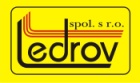 Výzva na predloženie cenovej ponukyPredmet zákazky:  	Dodávka stavebného materiálu pre výstavbu garáží Majer II.etapaIdentifikácia verejného obstarávateľa:.Názov:			Ledrov spol. s.r.o.Sídlo: 			Schreiberova 369, 02061 Lednické Rovne     Zastúpený: 			Tomáš Pokorný, konateľ spoločnostiIČO: 			31635041DIČ: 			2020442105Bankové spojenie:	 	PRIMA BANKA a.s.Číslo účtu: 			2821025001/5600IBAN: 			SK32 5600 0000 0028 2102 5001Telefón a E-mail: 		+421 910 951 882; e-mail: konateľ@ledrov.skKontaktné údaje pre VO: 	Tomáš PokornýTelefón:			0910 951 882	E-mail			konateľ@ledrov.skOpis predmetu zákazky:Dodávka stavebného materiálu uvedeného v prílohe č. 1 Rozpočet.  Materiál musí byť uvedený vrátane ceny za postupné dodanie materiálu v závislosti od potreby na stavbe. (Postupné navážanie) Termín plnenia:  Počas realizácie stavby v mesiacoch - apríl až augut 2020Komunikácia:Obhliadka objektu je potrebná pred dodaním cenovej ponukyKontaktná osoba: uvedená v bode 2. tejto výzvyKritérium na vyhodnotenie ponúk:Jediným kritériom na vyhodnotenie ponúk je cena celkom za celý predmet obstarávania v EUR s DPHAk uchádzač nie je platcom DPH, uvedie navrhovanú cenu celkom. Skutočnosť, že nie je platcom DPH, uvedie v ponuke. V prípade že sa poskytovateľ služby stane počas realizácie platcom DPH, bude cena považovaná za cenu vrátane DPH. Poradie uchádzačov sa určí porovnaním výšky navrhnutých ponukových cien za poskytnutie predmetu zákazky.Úspešným uchádzačom bude ten, kto preukáže splnenie podmienky účasti a predloží ponuku s najnižšou cenou za celý predmet zákazky.Predpokladaná hodnota zákazky:16 793,62  EUR bez DPHLehota viazanosti ponuky:01.09.2020Obsah ponuky:odporúča sa predložiť titulný list k ponuke s uvedením všetkých identifikačných a kontaktných údajov uchádzača a označením zákazky,Predkladanie ponúk:Uchádzač predloží ponuku v jednej nepriehľadnej uzatvorenej obálke a označením:„Ponuka - Stavebný materiál na garáže“Miesto doručenia ponuky: Ledrov spol. s.r.o., Schreiberova 369, 02061 Lednické Rovne     Lehota na predloženie ponuky: najneskôr do 10.04.2020 do 10:00 hod.Vyhodnotenie ponúk:Dňa 10.04.2020 o 10:30 hod. v sídle spoločnostiS pozdravom...................................................................................							              Tomáš Pokorný						                        konateľ spoločnostiV Lednických Rovniach dňa 25.03.2020Príloha č. 1 CENOVÁ PONUKA PRE LEDROV spol. s.r.o.VYPRACOVANIE NA ZÁKLADE DOPYTU ZO DŇA: ....................................................Ponuka od (identifikačné údaje spoločnosti):...................................................................................................................................................KALKULÁCIA CENY(ponuku je potrebné vypracovať a dodať do 10-dní od dňa dopytu, viazanosť ponuky 1 mesiac)Zaškrtnite:SME PLATCI DPH      /      NIE SME PLATCI DPHVypracoval: ...............................................................................................................Dňa: ...........................................................................................................................Podpis a pečiatka za uchádzača: ................................................................................ROZPOČETROZPOČETROZPOČETStavba:Stavba:Garáže a parkoviská - II.etapaGaráže a parkoviská - II.etapaGaráže a parkoviská - II.etapaGaráže a parkoviská - II.etapaMiesto:Miesto:Lednické RovneObjednávateľ:Objednávateľ:Objednávateľ:Ledrov spol.s.r.o.PČTypKódPopisMJMnožstvoJ.cena [EUR]Cena celkom [EUR]Náklady z rozpočtuNáklady z rozpočtuNáklady z rozpočtuNáklady z rozpočtu0,000DHSVPráce a dodávky HSV0,000D1Zemné práce0,00011K273362021Výstuž základových dosiek zo zvár. sietí KARI  (150x150x6)t0,8620,0000,000D3Zvislé a kompletné konštrukcie0,00013K311272571Murivo nosné (m2) z tvárnic pórobetón (napr Ytong) hr. 200 mm P4-550, na MVC m2212,2150,0000,00014KXDebniaca tvárnica DT 30  (300x500x250)ks272,0000,0000,00017K317361821Výstuž prekladov z ocele 10505   Výstuž venca  (2+2)ØR10, strmene 6,6ØE8/m.t0,2720,0000,000D4Vodorovné konštrukcie0,00023K417361821Výstuž stužujúcich pásov a vencov z betonárskej ocele 10505  Výstuž venca  (2+2)ØR10, strmene 6,6ØE8/m.t0,2260,0000,000D5Komunikácie0,00024K5922926000Betónový  žľaby priekopový svetlá šírka do 300 mmks135,0000,0000,000D6Úpravy povrchov, podlahy, osadenie0,00025K612421626Vnútorná omietka weber 3803 B bal55,0000,0000,00026K612481119Lepiaca malta UNIVER BAU Quatroflexbal90,0000,0000,00029K622464113Vonkajšia omietka stien tenkovrstvová , silikátová, roztieraná stredozrnnákg325,0000,0000,00030K622481119Sklotextílna mriežkam2450,0000,0000,000DPSVPráce a dodávky PSV0,000D711Izolácie proti vode a vlhkosti0,00031K71111-1004.1Hydroizolačná stierka izol B dvojnásobná (20kg)bal33,0000,0000,00032K71119-3110Pásky zosilňujúcej Izol Bandm       80,0000,0000,00051K767995189Dodávka  vetracej  mreže 500 x 200 mmks10,0000,0000,000D771Podlahy z dlaždíc0,00054M597640001200Mrazuvzdorné lepidlo - HASIT AG 650 FLEX S1 Flexkleberbal36,0000,0000,000NázovCena v EUR bez DPHDPHCelková cena v EUR s DPHDodávka stavebného materiálu pre výstavbu garáží Majer II.etapa